AVALIAÇÃO DE DESEMPENHO DO VICE DIRETOR / 2017 – EXERCÍCIO 2017FUNDAMENTO LEGAL: Resolução SE 53/2016 DE 23/09/2016I - CARACTERIZAÇÃO DO VICE DIRETORNome:                                                                                                            RG:Situação Funcional       OFA (   )                     Efetivo (   )                     Estável (   )          Readaptado  (      )Sede de controle de frequência / 2017:Acumula cargo: Sim (   )  Não (   ) / Função/Cargo:           Local:II – CRITÉRIOS DE AVALIAÇÃO                    VI - PARECER 	(        ) Favorável à manutenção do Vice Diretor da Escola da Família na Unidade Escolar/2018		(        ) Não favorável à manutenção do Vice Diretor da Escola da Família na Unidade Escolar/2018____________________________                                                           __________________________________                                         Carimbo/Assinatura do Diretor                                                               Carimbo/ Assinatura do Supervisor da UE__________________________________________Carimbo/Assinatura da Coordenação Regional – PEFCiente:      ______/______/______                                                                __________________________________                                                                                                                                                               Carimbo/Assinatura do Vice Diretor PEF                                                               Visto: ______/______/______                                                                         _________________________________                                                                                                                              Dirigente Regional de Ensino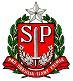 GOVERNO DO ESTADO DE SÃO PAULOSECRETARIA DE ESTADO DA EDUCAÇÃODIRETORIA DE ENSINO REGIÃO OSASCOCoordenação Regional do Programa Escola da Família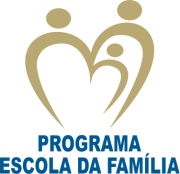 Escola: Diretor: Supervisor da Unidade Escolar: Não realizouRealizou ParcialmenteRealizou satisfatoriamenteRealizou além do esperadoIII - ANÁLISE DO CUMPRIMENTO DAS ATRIBUIÇÕESIII - ANÁLISE DO CUMPRIMENTO DAS ATRIBUIÇÕESAVALIAÇÃOAVALIAÇÃOAVALIAÇÃOAVALIAÇÃOIII - ANÁLISE DO CUMPRIMENTO DAS ATRIBUIÇÕESIII - ANÁLISE DO CUMPRIMENTO DAS ATRIBUIÇÕES12341Abre a Unidade Escolar às 9 horas e fecha às 17 horas, aos sábados e domingos, cumprindo rigorosamente o horário estabelecido.2Acolhe a comunidade, bem como os educadores universitários e os voluntários, demonstrando boa relação com os mesmos.3Elabora diagnostico da realidade da comunidade escolar, inclusive na identificação de serviços públicos locais, e, com base nos dados levantados, executar as ações do PEF, observando o cronograma estabelecido pela Coordenação Regional e Geral.4Orienta, acompanha e avalia a elaboração de projetos dos Educadores Universitários e dos voluntários.5Organiza a Grade de Atividades, com programação dinâmica e contextualizada, relacionada aos eixos: cultura, saúde, esporte e trabalho, articulada com a Proposta Pedagógica da Escola, divulgando-a para a comunidade intra e extraescolar, bem como escalona os horários de almoço dos membros do Programa, aos sábados e domingos, a fim de que o atendimento a comunidade não sofra interrupção.6Participa das reuniões de trabalho pedagógico coletivo, realizadas na unidade escolar (ATPCs), com a finalidade de promover a integração entre as ações do PEF e a Proposta Pedagógica da Escola, divulgando as ações, projetos e parcerias do Programa e estimulando a articulação do corpo docente com os educadores do PEF.7Participa das reuniões do Conselho de Escola, na conformidade do que dispõe a legislação pertinente, com o objetivo de articular as ações do PEF.8Atende às convocações para participar de reuniões promovidas pelas Coordenações Regional e Geral do Programa, assim como aquelas promovidas por outros parceiros;9Promove o envolvimento e a participação do Grêmio Estudantil no PEF, tornando-o parceiro nas atividades desenvolvidas aos finais de semana;10Articula com o Professor Mediador Escolar e Comunitário, ao desenvolvimento de ações preventivas e conciliadoras, na unidade escolar e junto à comunidade no âmbito do Programa, tornando-o parceiro na construção de um clima organizacional favorável à mediação de conflitos;11Planeja e executa ações, em conjunto com a Coordenação Regional, que visem ao estabelecimento, manutenção e reconhecimento de parcerias e à busca da adesão de voluntários.12Orienta os participantes sobre a aquisição de materiais para as atividades e a prestação de contas à comunidade escolar e aos órgãos centrais da Pasta.13Utiliza os espaços escolares e equipamentos, disponibilizados pelo Diretor de Escola da unidade, para desenvolvimento dos projetos do PEF e assegurar local adequado para o armazenamento dos materiais adquiridos para as atividades;14Zela pela conservação e manutenção do patrimônio público escolar, envolvendo, nessa ação, toda a comunidade.15Preenche relatórios, semanalmente, no Sistema Gerencial do Programa, sem atrasos.16Lança o registro de frequência dos Educadores Universitários, semanalmente, no Sistema Gerencial do Programa.17Comunica previamente ao Diretor de Escola da unidade e a Coordenação Regional suas possíveis ausências, licenças e afastamentos de qualquer natureza, organizando-se com antecedência necessária a possibilitar a tomada de providências, no sentido de garantir que as atividades do Programa não sejam interrompidas e/ou prejudicadas.18Garante o cumprimento do disposto no artigo 6º da Resolução SE 45, de 01-09-2015.19Mantém o Diretor de Escola da unidade devidamente informado sobre todos os assuntos relacionados ao PEF.IV – DISPONIBILIDADE E ASSIDUIDADEIV – DISPONIBILIDADE E ASSIDUIDADEAVALIAÇÃOAVALIAÇÃOAVALIAÇÃOAVALIAÇÃOIV – DISPONIBILIDADE E ASSIDUIDADEIV – DISPONIBILIDADE E ASSIDUIDADE12341Articulação com a Equipe Gestora2Articulação com os alunos3Articulação com os docentes4Articulação com a comunidade5Participação nas ATPCs6Atendimento às diversas necessidades da escola inerentes à sua função7Cumprimento dos horários de trabalho (escola)8Cumprimento dos horários de trabalhos (reuniões na DE)9Cumprimento das rotinas demandas pelo PEF10Articulação entre o Vice Diretor e a Coordenação RegionalV – OBSERVAÇÕES, RESSALVAS, RECOMENDAÇÕES DA DIREÇÃO E COORDENAÇÃO REGIONAL AO VICE-DIRETOR